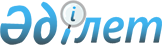 2021-2023 жылдарға арналған Ғабит Мүсірепов атындағы ауданы Новоишим ауылдық округінің бюджетін бекіту туралыСолтүстік Қазақстан облысы Ғабит Мүсірепов атындағы ауданы мәслихатының 2021 жылғы 6 қаңтардағы № 72-4 шешімі. Солтүстік Қазақстан облысының Әділет департаментінде 2021 жылғы 11 қаңтарда № 6923 болып тіркелді.
      Ескерту. 01.01.2021 бастап қолданысқа енгізіледі – осы шешімінің 4-тармағымен.
      Қазақстан Республикасының 2008 жылғы 4 желтоқсандағы Бюджет кодексінің 9-1, 75-баптарына, Қазақстан Республикасының 2001 жылғы 23 қаңтардағы "Қазақстан Республикасындағы жергілікті мемлекеттік басқару және өзін-өзі басқару туралы" Заңының 6-бабына сәйкес, Солтүстік Қазақстан облысы Ғабит Мүсірепов атындағы ауданының мәслихаты ШЕШІМ ҚАБЫЛДАДЫ:
      1. 2021-2023 жылдарға арналған Ғабит Мүсірепов атындағы ауданы Новоишим ауылдық округінің бюджеті осы шешімге тиісінше 1, 2 және 3-қосымшаларға сәйкес, оның ішінде 2021 жылға келесі көлемдерде бекітілсін:
      1) кірістер – 397 359,4 мың теңге: 
      салықтық түсімдер – 66 851,7 мың теңге; салықтық емес түсімдер – 0; негізгі капиталды сатудан түсетін түсімдер – 0; трансферттер түсімі – 330 507,7 мың теңге; 2) шығындар – 404 572,4 мың теңге;
      3) таза бюджеттік кредиттеу – 0: бюджеттік кредиттер – 0;
      бюджеттік кредиттерді өтеу – 0; 
      4) қаржы активтерімен операциялар бойынша сальдо – 0: 
      қаржы активтерін сатып алу – 0;
      мемлекеттің қаржы активтерін сатудан түсетін түсімдер – 0;
      5) бюджет тапшылығы (профициті) – - 7 213 мың теңге;
      6) бюджет тапшылығын қаржыландыру (профицитін пайдалану) – 7 213 мың теңге:
      қарыздар түсімі – 0; 
      қарыздарды өтеу – 0;
      бюджет қаражатының пайдаланылатын қалдықтары – 7 213 мың теңге.
      Ескерту. 1-тармақ жаңа редакцияда - Солтүстік Қазақстан облысы Ғабит Мүсірепов атындағы ауданы мәслихатының 18.03.2021 № 3-3 (01.01.2021 бастап қолданысқа енгізіледі); 28.04.2021 № 4-4 (01.01.2021 бастап қолданысқа енгізіледі) шешімдерімен; 22.07.2021 № 7-5 (01.01.2021 бастап қолданысқа енгізіледі) шешімімен; 03.12.2021 № 12-6 (01.01.2021 бастап қолданысқа енгізіледі) шешімімен.


      2. 2021 жылға арналған ауылдық округтің кірістері Қазақстан Республикасының 2008 жылғы 4 желтоқсандағы Бюджет кодексiне сәйкес, мынадай салықтық түсімдер есебінен қалыптастырылатындығы белгіленсін:
      1) ауылдың аумағында мемлекеттік кіріс органдарында тіркеу есебіне қою кезінде мәлімделген:
      дара кәсіпкер, жекеше нотариус, жеке сот орындаушысы, адвокат, кәсіпқой медиатор үшін – тұрған жерінен;
      қалған жеке тұлғалар үшін – тұрғылықты жері орналасқан жеке тұлғалар дербес салық салуға жататын кірістер бойынша жеке табыс салығынан;
      2) ауылдық округтің аумағындағы осы салықты салу объектілері бойынша жеке тұлғалардың мүлкіне салынатын салықтан;
      3) ауылдың аумағындағы жер учаскелері бойынша жеке және заңды тұлғалардан алынатын, елдi мекендер жерлерiне салынатын жер салығынан;
      4) мыналардан:
      тұрғылықты жері ауылдың аумағындағы жеке тұлғалардан;
      өздерінің құрылтай құжаттарында көрсетілетін тұрған жері ауылдың аумағында орналасқан заңды тұлғалардан алынатын көлік құралдары салығынан.
      3. Аудандық бюджетке бюджеттік алулар көлемі 15 000 мың теңгеде белгіленсін. 
      4. Осы шешім 2021 жылғы 1 қаңтардан бастап қолданысқа енгізіледі. 2021 жылға арналған Ғабит Мүсірепов атындағы ауданы Новоишим ауылдық округінің бюджеті
      Ескерту. 1-қосымша жаңа редакцияда - Солтүстік Қазақстан облысы Ғабит Мүсірепов атындағы ауданы мәслихатының 18.03.2021 № 3-3 (01.01.2021 бастап қолданысқа енгізіледі); 28.04.2021 № 4-4 (01.01.2021 бастап қолданысқа енгізіледі) шешімдерімен; 22.07.2021 № 7-5 (01.01.2021 бастап қолданысқа енгізіледі) шешімімен; 03.12.2021 № 12-6 (01.01.2021 бастап қолданысқа енгізіледі) шешімімен. 2022 жылға арналған Ғабит Мүсірепов атындағы ауданы Новоишим ауылдық округінің бюджеті 2023 жылға арналған Ғабит Мүсірепов атындағы ауданы Новоишим ауылдық округінің бюджеті
					© 2012. Қазақстан Республикасы Әділет министрлігінің «Қазақстан Республикасының Заңнама және құқықтық ақпарат институты» ШЖҚ РМК
				
      Солтүстік Қазақстан облысыҒабит Мүсірепов атындағы ауданымәслихатының сессиясының төрағасы

И. Шаймерденов

      Солтүстік Қазақстан облысыҒабит Мүсірепов атындағы ауданымәслихатының хатшысы

Е. Адильбеков
Солтүстік Қазақстан облысыҒабит Мүсірепов атындағыауданы мәслихаты2021 жылғы 6 қаңтардағы№ 72-4 шешіміне1-қосымша
Санаты
Сыныбы
Кіші Сыныбы
Атауы
Сома (мың теңге)
1. Кiрiстер
397 359,4
1
Салықтық түсімдер
66 851,7
01
Табыс салығы
16 000
2
Жеке табыс салығы
16 000
04
Меншiкке салынатын салықтар
50 201,7
1
Мүлiкке салынатын салықтар
1 920
3
Жер салығы
2 270
4
Көлiк құралдарына салынатын салық
46 011,7
05
Мемлекет меншігіндегі мүлікті жалға беруден түсетін кірістер
650
30
Сыртқы (көрнекі) жарнаманы аудандық маңызы бар қалалар, ауылдар, кенттер, ауылдық округтер аумақтары арқылы өтетін республикалық, облыстық және аудандық маңызы бар жалпыға ортақ пайдаланылатын автомобиль жолдарының бөлiнген белдеуiндегі жарнаманы тұрақты орналастыру объектілерінде және аудандық маңызы бар қаладағы, ауылдағы, кенттегі үй-жайлардың шегінен тыс ашық кеңістікте орналастырғаны үшін төлемақы
650
2
Салықтық емес түсімдер
0
3
Негізгі капиталды сатудан түсетін түсімдер
0
4
Трансферттердің түсімдері
330 507,7
02
Мемлекеттік басқарудың жоғары тұрған органдарынан түсетін трансферттер
330 507,7
3
Аудандық (облыстық маңызы бар қаланың) бюджетінен түсетін трансферттер
330 507,7
Функционалдық топ
Бюджеттік бағдарламалардың әкімшісі
Бағдарлама
Атауы
Сома (мың теңге)
2. Шығындар
404 572,4
01
Жалпы сипаттағы мемлекеттiк қызметтер
66 965,8
124
Аудандық маңызы бар қала, ауыл, кент, ауылдық округ әкімінің аппараты
66 965,8
001
Аудандық маңызы бар қала, ауыл, кент, ауылдық округ әкімінің қызметін қамтамасыз ету жөніндегі қызметтер
66 965,8
07
Тұрғын үй-коммуналдық шаруашылық
295 742,7
124
Аудандық маңызы бар қала, ауыл, кент, ауылдық округ әкімінің аппараты
295 742,7
008
Елді мекендердегі көшелерді жарықтандыру
35 984,6
009
Елді мекендердің санитариясын қамтамасыз ету
1 293,5
010
Жерлеу орындарын ұстау және туыстары жоқ адамдарды жерлеу
270
011
Елді мекендерді абаттандыру мен көгалдандыру
232 596,6
014
Елді мекендерді сумен жабдықтауды ұйымдастыру
25 598
12
Көлiк және коммуникация
25 558
124
Аудандық маңызы бар қала, ауыл, кент, ауылдық округ әкімінің аппараты
25 558
013
Аудандық маңызы бар қалаларда, ауылдарда, кенттерде, ауылдық округтерде автомобиль жолдарының жұмыс істеуін қамтамасыз ету
25 558
15
Трансферттер
16 305,9
124
Аудандық маңызы бар қала, ауыл, кент, ауылдық округ әкімінің аппараты
16 305,9
043
Бюджеттік алып қоюлар
15 000
048
Пайдаланылмаған (толық пайдаланылмаған) нысаналы трансферттерді қайтару
1 305,9
3. Таза бюджеттік кредиттеу
0
Бюджеттік кредиттер
0
Бюджеттік кредиттерді өтеу
0
4. Қаржы активтерiмен операциялар бойынша сальдо
0
Қаржы активтерін сатып алу
0
Мемлекеттің қаржы активтерін сатудан түсетін түсімдер
0
5. Бюджет тапшылығы (профициті)
-7 213
6. Бюджет тапшылығын қаржыландыру (профицитін пайдалану) 
7 213
Қарыздар түсімдері
0
Қарыздарды өтеу
0
Бюджет қаражатының пайдаланылатын қалдықтары
7 213
Санаты
Сыныбы
Кіші сыныбы
Атауы
Сома
(мың теңге)
8
Бюджет қаражатының пайдаланылатын қалдықтыры
7 213
01
Бюджет қаражатының қалдықтары
7 213
1
Бюджет қаражатының бос қалдықтары
7 213шешіміне 2-қосымша
Санаты
Сыныбы
Кіші Сыныбы
Атауы
Сома (мың теңге)
1. Кiрiстер
53 509
1
Салықтық түсімдер
53 509
01
Табыс салығы
15 600
2
Жеке табыс салығы
15 600
04
Меншiкке салынатын салықтар
37 129
1
Мүлiкке салынатын салықтар
1 352
3
Жер салығы
2 704
4
Көлiк құралдарына салынатын салық
33 073
05
Мемлекет меншігіндегі мүлікті жалға беруден түсетін кірістер
780
30
Сыртқы (көрнекі) жарнаманы аудандық маңызы бар қалалар, ауылдар, кенттер, ауылдық округтер аумақтары арқылы өтетін республикалық, облыстық және аудандық маңызы бар жалпыға ортақ пайдаланылатын автомобиль жолдарының бөлiнген белдеуiндегі жарнаманы тұрақты орналастыру объектілерінде және аудандық маңызы бар қаладағы, ауылдағы, кенттегі үй-жайлардың шегінен тыс ашық кеңістікте орналастырғаны үшін төлемақы
780
2
Салықтық емес түсімдер
0
3
Негізгі капиталды сатудан түсетін түсімдер
0
4
Трансферттердің түсімдері
0
Функционалдық топ
Бюджеттік бағдарламалардың әкімшісі
Бағдарлама
Атауы
Сома (мың теңге)
2. Шығындар
53 509
01
Жалпы сипаттағы мемлекеттік қызметтер
38 239
124
Аудандық маңызы бар қала, ауыл, кент, ауылдық округ әкімінің аппараты
38 239
001
Аудандық маңызы бар қала, ауыл, кент, ауылдық округ әкімінің қызметін қамтамасыз ету жөніндегі қызметтер
37 719
022
Мемлекеттік органның күрделі шығыстары
520
07
Тұрғын үй-коммуналдық шаруашылық
270
124
Аудандық маңызы бар қала, ауыл, кент, ауылдық округ әкімінің аппараты
270
010
Жерлеу орындарын ұстау және туыстары жоқ адамдарды жерлеу
270
15
Трансферттер
15 000
124
Аудандық маңызы бар қала, ауыл, кент, ауылдық округ әкімінің аппараты
15 000
043
Бюджеттік алып қоюлар
15 000
3. Таза бюджеттік кредиттеу
0
Бюджеттік кредиттер
0
Бюджеттік кредиттерді өтеу
0
4. Қаржы активтерiмен операциялар бойынша сальдо
0
Қаржы активтерін сатып алу
0
Мемлекеттің қаржы активтерін сатудан түсетін түсімдер
0
5. Бюджет тапшылығы (профициті)
0
6. Бюджеттің тапшылығын қаржыландыру (профицитін пайдалану)
0
Қарыздар түсімдері
0
Қарыздарды өтеу
0
Бюджет қаражатының пайдаланылатын қалдықтары
0шешіміне 3-қосымша
Санаты
Сыныбы
Кіші Сыныбы
Атауы
Сома (мың теңге)
1. Кiрiстер
55 649
1
Салықтық түсімдер
55 649
01
Табыс салығы
16 224
2
Жеке табыс салығы
16 224
04
Меншiкке салынатын салықтар
38 614
1
Мүлiкке салынатын салықтар
1 406
3
Жер салығы
2 812
4
Көлiк құралдарына салынатын салық
34 396
05
Мемлекет меншігіндегі мүлікті жалға беруден түсетін кірістер
811
30
Сыртқы (көрнекі) жарнаманы аудандық маңызы бар қалалар, ауылдар, кенттер, ауылдық округтер аумақтары арқылы өтетін республикалық, облыстық және аудандық маңызы бар жалпыға ортақ пайдаланылатын автомобиль жолдарының бөлiнген белдеуiндегі жарнаманы тұрақты орналастыру объектілерінде және аудандық маңызы бар қаладағы, ауылдағы, кенттегі үй-жайлардың шегінен тыс ашық кеңістікте орналастырғаны үшін төлемақы
811
2
Салықтық емес түсімдер
0
3
Негізгі капиталды сатудан түсетін түсімдер
0
4
Трансферттердің түсімдері
0
Функционалдық топ
Бюджеттік бағдарламалардың әкімшісі
Бағдарлама
Атауы
Сома (мың теңге)
2. Шығындар
55 649
01
Жалпы сипаттағы мемлекеттік қызметтер
40 369
124
Аудандық маңызы бар қала, ауыл, кент, ауылдық округ әкімінің аппараты
40 369
001
Аудандық маңызы бар қала, ауыл, кент, ауылдық округ әкімінің қызметін қамтамасыз ету жөніндегі қызметтер
39 769
022
Мемлекеттік органның күрделі шығыстары
600
07
Тұрғын үй-коммуналдық шаруашылық
280
124
Аудандық маңызы бар қала, ауыл, кент, ауылдық округ әкімінің аппараты
280
010
Жерлеу орындарын ұстау және туыстары жоқ адамдарды жерлеу
280
15
Трансферттер
15 000
124
Аудандық маңызы бар қала, ауыл, кент, ауылдық округ әкімінің аппараты
15 000
043
Бюджеттік алып қоюлар
15 000
3. Таза бюджеттік кредиттеу
0
Бюджеттік кредиттер
0
Бюджеттік кредиттерді өтеу
0
4. Қаржы активтерiмен операциялар бойынша сальдо
0
Қаржы активтерін сатып алу
0
Мемлекеттің қаржы активтерін сатудан түсетін түсімдер
0
5. Бюджет тапшылығы (профициті)
0
6. Бюджеттің тапшылығын қаржыландыру (профицитін пайдалану)
0
Қарыздар түсімдері
0
Қарыздарды өтеу
0
Бюджет қаражатының пайдаланылатын қалдықтары
0